    桃園市進出口商業同業公會 函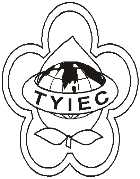          Taoyuan Importers & Exporters Chamber of Commerce桃園市桃園區中正路1249號5樓之4          TEL:886-3-316-4346~7   886-3-325-3781   FAX:886-3-355-9651              ie325@ms19.hinet.net    www.taoyuanproduct.org受 文 者：各相關會員發文日期：中華民國111年8月9日發文字號：桃貿安字第111145號附    件：主  旨：社團法人中華民國學名藥協會辦理輔導化妝品製造場所符合「化妝品優良製造準則(GMP)」， 請查照。說   明：     ㄧ、依據桃園市政府衛生局中華民國111年8月4日桃衛藥字        第1110064574號函辦理。        二、旨揭單位承接衛生福利部食品藥物管理署委託辦理「111         年度推動化粧品製造場所符合優良製造準則之研究」計         畫，化妝品製造場所符合「化妝品優良製造準則(GMP)」輔導，並邀請具豐富化粧品GMP經驗專家實地赴場指導及提供專業建議，爰請各公司踴躍提出申請      三、 申請資訊:        (ㄧ)輔導對象:國內化粧品製造廠        (二) 輔導名額:20場次(經該會書面資料審核後，由衛生福             利部食品藥物管理署最終遴選決定)        (三)申請時間:額滿為止        (四)申請辦法:填寫111年度化妝品製造場所GMP輔導申請表(申請表下載網址:http://www.tgpa.org.tw/page/news/show.aspx.?num=4758&kind=8&page=1)並連同檢附文件以電子郵件寄送電子檔至該會信箱(contact@tgpa.org.tw)理事長  莊 堯 安